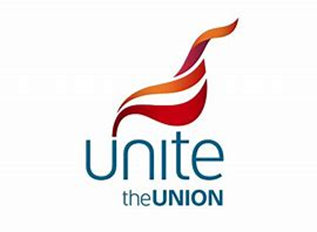 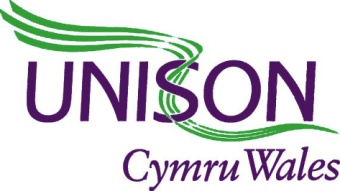 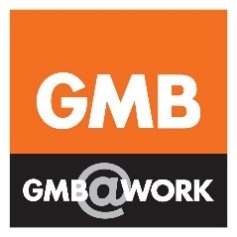 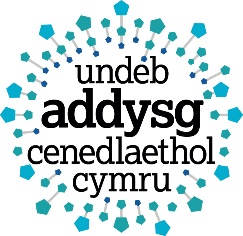 Sut i ddefnyddio’r rhestr wirio honMae Llywodraeth Cymru wedi gofyn i ysgolion baratoi ar gyfer dychweliad pob disgybl yn llawn amser o ddechrau tymor yr hydref. Mae hon yn dasg hynod heriol.Er bod Llywodraeth Cymru (LlC) yn pwysleisio bod yn rhaid i ysgolion barhau i gynnal asesiadau risg a rhoi mesurau rheoli ar waith, nid yw’n cynghori ysgolion i fabwysiadu'r un math o fesurau pellhau corfforol sy'n berthnasol ar draws gweddill y gymdeithas. Mae'r sylwebaeth a'r rhestr wirio ar y cyd hwn yn seiliedig ar gyngor cyfredol LlC ar gyfer ysgolion ac mae'n dilyn ei strwythur. Ei nod yw helpu’r rheini sy’n gweithio mewn ac yn arwain ysgolion i ddeall cyngor LlC a phryderon yr undebau ar y cyd a pharatoi ar gyfer dychwelyd yn ddiogel i’r ysgol. Mae'n cynnig cwestiynau i gynrychiolwyr undeb eu gofyn am wahanol agweddau ar gynlluniau ar gyfer ailagor gyda'r nod cyffredinol o'u gwneud mor ddiogel ag y gallant fod. Mae asesiad risg wrth wraidd ein dull gweithredu - bwriad y rhestr wirio hon yw cynorthwyo gydag asesiad risg trylwyr ac eang, nid ei ddisodli neu gymryd ei le.Dylai cynrychiolwyr undeb geisio cyfarfodydd gydag arweinwyr ysgolion er mwyn trafod cynlluniau ar gyfer agoriad llawn. Bydd cyfrifoldeb anodd arweinwyr ysgol yn cael ei gynorthwyo gan fewnbwn undeb cynhwysfawr. Rhaid ymgynghori cyn gynted â phosibl a chaniatáu i welliannau gael eu gwneud i'r cynlluniau hynny. Os bydd naill ai methiant i ymgynghori, neu os nad yw pryderon aelodau’n cael sylw, yna dylid cynyddu hyn.Dylai cynrychiolwyr undeb rannu'r rhestr wirio hon (ac asesiadau risg presennol ac arfaethedig eu hysgol os ydynt ar gael) gydag aelodau a'u gwahodd i wneud sylwadau ffurfiol ac anffurfiol trwy gyfarfodydd Zoom neu ddulliau eraill. Dylai'r aelodau gael y wybodaeth ddiweddaraf am y cynnydd a pharhau i chwarae rhan lawn.Y broses asesu risg(cyfeiriwch at gyngor LlC - Tudalen 6 o'r Canllawiau Gweithredol ac Atodiad A & B)Mae cyngor LlC yn nodi bod yn rhaid i ysgolion ailedrych ar a diweddaru eu hasesiadau risg i gynnwys y mesurau rheoli ychwanegol sydd eu hangen i ddychwelyd i agoriad llawn a rhoi trefniadau ar waith ar gyfer monitro a diweddaru trefniadau o fis Medi. Mae Atodiad A a B o gyngor LlC yn rhoi cyngor manylach ar y broses.Prif gwestiwn: A yw'ch ysgol wedi cwrdd â'i gofyniad cyfreithiol i ddiweddaru ei hasesiadau risg i gynnwys mesurau rheoli ychwanegol / diwygiedig sydd eu hangen ar gyfer dychwelyd i agoriad llawn ym mis Medi? Cwestiynau atodol i'w gofyn i benderfynu a yw'r trefniadau'n foddhaol:A fydd ymgynghoriad llawn â chynrychiolwyr undeb a staff ar yr asesiadau risg diwygiedig ar gyfer agoriad llawn ym mis Medi?A fydd rhieni / gofalwyr a disgyblion yn cael gwybod am fesurau sydd wedi'u cynllunio i'w hamddiffyn hwy ac eraill?A gytunwyd y bydd yr asesiadau risg yn cael eu hadolygu cyn ailagor pan all amgylchiadau fod yn wahanol, ac o bryd i'w gilydd wedi hynny?A yw'r broses wedi cynnwys asesiadau risg ar gyfer staff unigol sydd â mwy o risg, er enghraifft menywod beichiog, mamau newydd, staff hŷn, staff anabl a staff Du?A yw'r broses hefyd wedi cynnwys asesiadau risg ar gyfer disgyblion unigol y nodwyd eu bod mewn mwy o risg, gan gynnwys defnyddwyr cadeiriau olwyn a chymhorthion corfforol eraill?A fydd yr asesiad risg yn cael ei gynnal gan ‘berson (au) cymwys’ fel y’i diffinnir gan Reoliadau Rheoli Iechyd a Diogelwch yn y Gwaith 1999?A fydd trefniadau boddhaol ar gyfer gwybodaeth, cyfarwyddyd, hyfforddiant a goruchwyliaeth i sicrhau bod gweithdrefnau'n cael eu gweithredu a'u cynnal?A fydd system ar gyfer tynnu sylw at ddiffygion yn yr asesiad risg a sicrhau bod newidiadau'n cael eu cyflwyno, ac a yw'r holl staff yn gwybod am hyn?A fydd gan yr ysgol gynllun amgen rhag ofn, am unrhyw reswm fel cau i lawr yn lleol, na all agoriad llawn ddigwydd ar ddechrau mis Medi? Os felly, beth yw’r cynllun?A fu cydgysylltiad rhwng yr ysgol ac unrhyw gontractwyr ar y safle wrth ddatblygu a rhannu asesiadau risg?A oes trefniadau wedi'u gwneud i sicrhau y bydd canfyddiadau'r asesiad risg ysgol yn cael eu rhannu â gweithwyr sy'n ymweld â’r safle ac / neu eu cyflogwyr?A yw trefniadau arlwyo a glanhau wedi'u cynnwys yn yr asesiad risg, gan gynnwys mewn perthynas ag offer a rennir yn ogystal â chadw pellter cymdeithasol?A fydd yr asesiad risg gorffenedig yn cael ei gylchlythyru i'r holl staff a'i gyhoeddi ar wefan yr ysgol?Mesurau amddiffynol(cyfeiriwch at gyngor LlC – Atodiad A: “Dull o gyfrifo a rheoli risg” ac Atodiad B: “Asesu risg iechyd a diogelwch”)Lleihau cyswllt â'r rhai sy'n sâlPrif gwestiwn: A yw'ch ysgol wedi mabwysiadu mesurau rheoli boddhaol i leihau cyswllt â'r rhai sy'n sâl? Cwestiynau atodol i'w gofyn i benderfynu a yw'r trefniadau'n foddhaol:A fydd pawb yng nghymuned yr ysgol yn cael eu hysbysu a'u hatgoffa i beidio â dod i'r ysgol os oes ganddynt symptomau COVID-19 neu wedi profi'n bositif yn ystod y 7 diwrnod diwethaf ac i hunan-ynysu am o leiaf 7 diwrnod a threfnu i gael eu profi os ydynt yn datblygu symptomau?A fydd system yn cael ei mabwysiadu a'i chyhoeddi i unrhyw un sy'n datblygu symptomau COVID-19 gael eu hanfon adref neu eu casglu cyn gynted â phosib gan rieni / gofalwyr ac i'r holl staff a myfyrwyr gael eu hatgoffa i olchi neu ddiheintio eu dwylo os ydyn nhw wedi dod i gysylltiad â nhw?A fydd trefniadau ar waith i blant sy'n aros i gael eu casglu cael eu cadw ar wahân mewn ystafell gyda drysau caeedig a ffenestr agored ac ystafell ymolchi ar wahân ar gael (gan gynnwys pan fydd mwy nag un plentyn yn aros i'w casglu)?A fydd yr ardaloedd hyn yn cael eu glanhau wedi hynny i leihau'r risg o haint i eraill, ac a gytunwyd gan bwy?A fydd OAP bob amser ar gael i aelodau staff sydd â'r dasg o gefnogi plant yn yr amgylchiadau hyn ac a fyddant yn cael eu hyfforddi i'w ddefnyddio a'u gwaredu yn ddiogel?Golchi / glanhau dwylo Prif gwestiwn: A yw'ch ysgol wedi mabwysiadu mesurau rheoli boddhaol i olchi / glanhau dwylo yn amlach na'r arfer? Cwestiynau atodol i'w gofyn i benderfynu a yw'r trefniadau'n foddhaol:A oes mesurau ar waith gyda digon o amser yn cael ei ddyrannu i ddisgyblion a staff olchi / lanhau eu dwylo (gyda sebon a dŵr cynnes neu ddiheintydd) pan fyddant yn cyrraedd yr ysgol, dychwelyd o amser egwyl, newid ystafelloedd a chyn ac ar ôl bwyta?A fydd egwyliau canol sesiwn yn ddigon hir i ganiatáu golchi / glanhau dwylo i'r holl fyfyrwyr a staff?A fydd egwyl cinio yn ddigon hir i ganiatáu golchi / glanhau dwylo yn ogystal â bwyta ac yfed?Sawl lleoliad golchi / glanhau dwylo neu ddiheintio ychwanegol fydd eu hangen?A fydd sebon, dŵr cynnes a hylif diheintio ar gael bob amser?A gynigir trefniadau boddhaol i osgoi gorlenwi yn enwedig pan fydd disgyblion yn ymgynnull i olchi / glanhau neu ddiheintio eu dwylo?Sut y bydd yr ysgol yn sicrhau y gellir cynorthwyo disgyblion ifanc a'r sawl gydag anghenion cymhleth ac nad yw hylif diheintio yn cael ei amlyncu na'i gamddefnyddio mewn ffyrdd eraill?Sicrhau hylendid anadlol daPrif gwestiwn: A yw'ch ysgol wedi mabwysiadu mesurau rheoli boddhaol i sicrhau hylendid anadlol da? Cwestiynau atodol i'w gofyn i benderfynu a yw'r trefniadau'n foddhaol:A fydd disgyblion yn cael eu hatgoffa'n rheolaidd i ddal eu peswch a'u tisian gyda hances bapur neu benelin?A fydd y dull ‘ei ddal, ei finio, ei ladd’ yn gweithio gyda phlant Blynyddoedd Cynnar? (Os na, bydd angen i fesurau amgen fod ar waith - gweler yr adran ar OAP)A fydd ffenestri'n cael eu cadw ar agor ar bob adeg posibl i gynorthwyo awyru?A fydd drysau'n cael eu cadw ar agor lle bo hynny'n bosibl i gynorthwyo awyru?A fydd aerdymheru yn cael ei ddefnyddio dim ond pan ystyrir ei bod yn ddiogel gwneud hynny?A fydd unrhyw systemau awyru mecanyddol yn cael eu rhedeg yn barhaus, gydag unrhyw ail-gylchredeg aer yn cael ei ddiffodd neu ei osod i lefel mor isel â phosibl yn unol â chanllawiau REHVA? DS. Heb gynnwys systemau LEV mewn gweithdai ysgolion uwchradd ac ystafelloedd arbenigol, a ddefnyddir i dynnu llwch a gronynnau eraill o'r awyr fel rhan o brosesau gwneud a gorffen ymarferol?Pa drefniadau sydd ar waith i sicrhau bod pob ystafell ddosbarth ac ardal waith arall gyda chyflenwad parhaol o hancesi papur?A fydd biniau â chaead gyda bagio dwbl ar gael ym mhob ystafell ddosbarth a man gwaith?A fydd trefniadau'n cael eu gwneud ar gyfer gwagio a diheintio biniau yn rheolaidd, ac ar gyfer cadw cynnwys biniau mewn man diogel cyn eu casglu?A fydd prosesau gwahanol ar gyfer ymdrin â gwastraff gan y rhai yr amheuir eu bod wedi'u heintio?A fydd tyweli papur a biniau yn cael eu darparu ym mhob toiled / ystafell ymolchi a bo sychwyr dwylo aer poeth wedi eu datgysylltu?Cyflwyno glanhau gwellPrif gwestiwn: A yw'ch ysgol wedi mabwysiadu mesurau rheoli boddhaol i gyflwyno glanhau gwell gan gynnwys ar gyfer arwynebau a gyffyrddir yn aml?Cwestiynau atodol i'w gofyn i benderfynu a yw'r trefniadau'n foddhaol:A fydd trefniadau glanhau yn cael eu hymestyn i ymdopi â'r niferoedd cynyddol o staff a disgyblion sy'n bresennol ym mis Medi?A oes cynhwysedd ymhlith y staff glanhau i fodloni'r gofynion cynyddol hyn? Os na, a fydd glanhawyr ychwanegol yn cael eu cyflogi?A fydd cyngor i ddisgyblion yn pwysleisio'r angen i gadw at yr un safonau hylendid ac ymddygiad ym mhob rhan o'r ysgol?A fydd pob ardal yn cael ei glanhau'n drylwyr yn ddyddiol, gan ganolbwyntio'n benodol ar arwynebau sy'n cael eu llawio yn aml fel dolenni drysau, botymau golau, topiau bwrdd / cownter, rheiliau llaw a chanllaw grisiau, cadeiriau, cyfrifiaduron gan gynnwys llygoden a bysellfwrdd, llungopiwyr, ffonau, adnoddau dysgu a rennir neu deganau, offer arbenigol ar gyfer disgyblion ADY, toiledau a dolenni toiled, sinciau, tapiau ac ardaloedd eraill sy’n cael eu cyffwrdd yn rheolaidd, gyda glanhau ychwanegol yn ystod y dydd yn ôl yr angen? A gytunwyd pwy fydd yn ymgymryd â'r gwaith hwn?A fydd lle pwrpasol ar gael i unrhyw ferched sy'n bwydo ar y fron fynegi llaeth, ac a fydd y lle'n cael ei lanhau'n drylwyr ar ôl pob defnydd? A gytunwyd pwy fydd yn ymgymryd â'r gwaith hwn?A fydd menig a chwistrell diheintydd yn cael eu darparu i bob ystafell ddosbarth rhag ofn y bydd disgybl yn pesychu neu'n tisian ar ddarn o offer neu ddodrefn?A fydd trefniadau digonol ar waith ar gyfer glanhau eitemau a rennir na ellir eu gadael am 72 awr cyn eu defnyddio eto?A fydd trefniadau ar waith i gyfyngu ar y graddau y mae eiddo disgyblion yn cael eu dwyn i'r ysgol ac mae eitemau ysgol yn mynd i’r cartref, a storio eiddo yn ddiogel pan fyddant yn yr ysgol?A fydd trefniadau ar waith ar gyfer cyfyngu ar y modd y mae staff yn trin gwaith disgyblion, gan gynnwys trefniadau diwygiedig ar gyfer cyflwyno gwaith ar-lein yn hytrach na ar bapur neu yn eu llyfrau, gyda newidiadau dilynol yn y trefniadau ar gyfer marcio?Pa drefniadau glanhau ychwanegol a wneir ar gyfer ardaloedd cymunedol mewn ysgolion preswyl fel lolfeydd a rennir, ystafelloedd gwely ac ystafelloedd ymolchi?Pa fesurau ychwanegol a gymerir ar gyfer darpariaeth golchi dillad mewn ysgolion preswyl?5.	Lleihau cyswllt a chynnal pellter cymdeithasol rhwng unigolionGweler adran wahanol o'r rhestr wirio isod.Gwisgo offer amddiffynnol personol (OAP) lle bo hynny'n briodolMae'n hanfodol bod arweinwyr ysgol yn gyfarwydd â gofynion cyfreithiol o ran darparu OAP, yn hytrach na chanolbwyntio'n llwyr ar ganllaw LlC.Prif gwestiwn: A yw'ch ysgol wedi mabwysiadu mesurau rheoli boddhaol ar gyfer gwisgo OAP? Cwestiynau atodol i'w gofyn i benderfynu a yw'r trefniadau'n foddhaol:Fel rhan o'r asesiad risg, a darperir OAP priodol ar gyfer staff sydd â risg sylweddol, oherwydd cyswllt personol agos angenrheidiol â disgyblion na allant reoli eu hymddygiad fel poeri, pesychu neu disian, neu y mae angen rheoli eu hymddygiad neu ddysgu yn gorfforol, gan gynnwys mewn lleoliadau Blynyddoedd Cynnar ac ADY ond hefyd staff glanhau a golchi dillad, rhieni tŷ a staff meddygol mewn ysgolion preswyl?Ar gyfer y staff yma, a fydd pob aelod o staff yn cael asesiad risg er mwyn sicrhau bod yr OAP mwyaf priodol ar gyfer eu hanghenion unigol a natur eu gwaith (e.e. newid myfyrwyr / gweithio gyda risg o boeri rheolaidd), yn cael ei ddarparu i'w ddefnyddio yn y gweithle? (e.e. ni all defnyddwyr cymorth clyw wisgo rhwymyn o amgylch y clustiau, bydd angen masgiau clir ar ddefnyddwyr BSL neu'r rheini sydd angen plant i weld eu ceg)?A fydd OAP priodol hefyd yn cael ei ddarparu ar gyfer staff y bernid eu bod yn hynod fregus yn glinigol, yn fregus yn glinigol (gan gynnwys menywod beichiog) neu fel arall mewn risg uwch, neu sydd ag aelodau bregus o'r teulu, sy'n dychwelyd i weithio yn yr ysgol?A fydd yr holl staff neu ddisgyblion sy'n dewis gwisgo gorchudd wyneb, unai fasg wyneb / feisor wyneb neu'r ddau, at ddibenion sicrwydd personol yn cael gwneud hynny? (Dywed yr HSE os yw staff yn dewis gwisgo gorchuddion wyneb, dylai cyflogwyr gefnogi hyn).Ymgysylltu â Phroses Profi, Olrhain a Diogelu Llywodraeth CymruPrif gwestiwn:A yw'ch ysgol wedi mabwysiadu mesurau rheoli boddhaol i ymgysylltu â phroses Prawf, Olrhain a Diogelu Llywodraeth Cymru? Cwestiynau atodol i'w gofyn i benderfynu a yw'r trefniadau'n foddhaol:A fydd trefniadau ar gyfer cydymffurfio â system Prawf ac Olrhain y GIG yn cael eu cyfleu i'r holl staff, myfyrwyr, ymwelwyr a rhieni?A fydd y trefniadau hyn yn darparu na fydd plant sy'n cael eu hanfon adref â symptomau yn dychwelyd i'r ysgol nes bod y cyfnod ynysu wedi mynd heibio neu y darperir canlyniad prawf negyddol?Rheoli achosion COVID-19 a gadarnhawyd yng nghymuned yr ysgol Prif gwestiwn:  A yw'ch ysgol wedi mabwysiadu mesurau rheoli boddhaol i reoli achosion COVID-19 a gadarnhawyd yng nghymuned yr ysgol? Cwestiynau atodol i'w gofyn i benderfynu a yw'r trefniadau'n foddhaol:A wnaiff yr ysgol ymrwymo i ddilyn cyngor LlC ar anfon gartref unrhyw un sydd wedi bod mewn cysylltiad agos ag achosion a gadarnhawyd a'u cynghori i hunan-ynysu am 14 diwrnod?A fydd y trefniadau hyn yn darparu na fydd plant sy'n cael eu hanfon adref â symptomau yn dychwelyd i'r ysgol nes bod y cyfnod ynysu wedi mynd heibio neu y darperir canlyniad prawf negyddol?A fydd aelodau penodol o staff yn cael eu penodi i gysylltu â'r Tîm Diogelu Iechyd Lleol yn ôl yr angen a nodi cysylltiadau agos os bydd unrhyw achosion wedi'u cadarnhau?A fydd yr ysgol yn ceisio cyngor y Tîm Diogelu Iechyd Lleol ar rannu gwybodaeth am hunaniaeth achosion a gadarnhawyd?Lle mae hyn yn anymarferol, fel ar gyfer disgyblion tramor mewn ysgolion preswyl, a wnaed darpariaeth arbennig ar gyfer hunan-ynysu?Ymatal brigiadauPrif gwestiwn:  A yw'ch ysgol wedi mabwysiadu mesurau rheoli boddhaol i ymatal unrhyw frigiad trwy ddilyn cyngor y Tîm Diogelu Iechyd Lleol?Cwestiynau atodol i'w gofyn i benderfynu a yw'r trefniadau'n foddhaol:A roddir sicrwydd y bydd staff yn cael gwybod pryd bynnag y bydd plentyn neu aelod o staff yn mynd adref gyda symptomau COVID-19?A roddir sicrwydd y bydd cynrychiolwyr undeb llafur yn cael eu hymglymu gan gynnwys mewn cysylltiad â'r Tîm Diogelu Iechyd Lleol?A ellir rhoi sicrwydd y bydd yr holl wybodaeth angenrheidiol am frigiadau posibl yn cael eu trin fel rhai brys a'u rhannu â staff yn gynnar?Pellter cymdeithasolMae'r trefniadau a fabwysiadwyd gan ysgolion ar gyfer lleihau cyswllt a chynnal pellter cymdeithasol rhwng unigolion yn hanfodol bwysig i ddiogelwch staff a myfyrwyr. Mae cyngor LlC yn rhagdybio gostyngiad parhaus yn nifer yr achosion o COVID-19 yn nhymor yr hydref. Egwyddor gyffredinol LlC yw lleihau nifer y cysylltiadau trwy gadw grwpiau ar wahân (y dull ‘grŵp cyswllt’) a chynnal pellter cymdeithasol rhwng unigolion lle bo modd. Mae LlC yn cynnig y gall grwpiau cyswllt gynyddu mewn maint, o bosibl i gwmpasu grwpiau blwyddyn cyfan, ac y gall athrawon a staff eraill symud rhwng dosbarthiadau a grwpiau blwyddyn yn ôl yr angen. Ar gyfer ysgolion uwchradd, mae LlC yn cynghori staff i gadw pellter delfrydol o 2 fetr oddi wrth ddisgyblion a staff eraill.Grwpio plantPrif gwestiwn: A yw'ch ysgol wedi mabwysiadu mesurau rheoli boddhaol ar gyfer cadw pellter cymdeithasol wrth grwpio myfyrwyr?Cwestiynau atodol i'w gofyn i benderfynu a yw'r trefniadau'n foddhaol:A wnaed penderfyniadau i gadw maint grwpiau cyswllt mor fach â phosibl?Mewn ysgolion cynradd, a yw'r ysgol yn bwriadu cyfyngu maint grwpiau cyswllt i ddim mwy nag un dosbarth?O ystyried na all plant Blynyddoedd Cynnar gadw pellter cymdeithasol, a fydd grwpiau digon bach yn cael eu cynnal bob amser?Mewn ysgolion uwchradd, a yw'r ysgol yn bwriadu cyfyngu maint grwpiau cyswllt ar gyfer myfyrwyr CA3 i ddim mwy nag un dosbarth?Mewn ysgolion uwchradd, a yw'r ysgol yn bwriadu cyfyngu maint grwpiau cyswllt ar gyfer myfyrwyr CA4 cyn belled ag y bo modd?A fydd athrawon sy'n gweithio gyda myfyrwyr mewn grŵp cyswllt penodol yn aros ar wahân i fyfyrwyr mewn grwpiau cyswllt eraill bob amser?Os na, a gymerir camau i leihau i ba raddau y mae athrawon yn symud rhwng grwpiau cyswllt?A fydd staff cymorth sy'n gweithio gyda myfyrwyr mewn grŵp cyswllt penodol yn aros ar wahân i fyfyrwyr mewn grwpiau cyswllt eraill bob amser?Os na, a gymerir camau i leihau i ba raddau y mae staff cymorth yn symud rhwng grwpiau cyswllt?A roddir sicrwydd na fydd disgwyl i staff cymorth ddysgu dosbarthiadau cyfan o ganlyniad i'r trefniadau hyn?A fydd trefniadau yn sicrhau bod disgyblion ag anghenion arbennig yn derbyn cefnogaeth gyson gan yr un gweithwyr allweddol lle bo hynny'n bosibl?A oes trefniadau wedi'u gwneud i sicrhau bod Technegwyr TG yn gallu osgoi croesi “grwpiau cyswllt” a chynnal pellter cymdeithasol gyda disgyblion a chydweithwyr?Mewn ysgolion preswyl, a fydd myfyrwyr mewn grŵp cyswllt tŷ penodol yn aros ar wahân i grwpiau cyswllt tai eraill bob amser?A fydd staff sy'n gweithio gyda myfyrwyr mewn grwpiau cyswllt tai preswyl yn aros ar wahân i staff sy'n cyflwyno'r cwricwlwm yn ystod y dydd?A oes trefniadau ar waith i ddisgyblion gael mynediad diogel i fannau tawel, ystafelloedd synhwyraidd yn ystod y diwrnod ysgol, gan ystyried yr angen i gynnal grwpiau cyswllt a glanhau rhwng defnyddwyr?  Mesurau o fewn dosbarthiadauPrif gwestiwn: A yw'ch ysgol wedi mabwysiadu mesurau rheoli boddhaol ar gyfer pellhau cymdeithasol yn yr ystafell ddosbarth? Cwestiynau atodol i'w gofyn i benderfynu a yw'r trefniadau'n foddhaol:A fydd cynllun yr ystafelloedd dosbarth yn cael ei addasu a dodrefn yn cael eu tynnu er mwyn cynyddu'r pellter rhwng staff a disgyblion a rhwng staff a staff eraill?A fydd trefniadau'r ysgol yn sicrhau bod staff yn cadw pellter 2 fetr oddi wrth staff a myfyrwyr eraill bob amser?Mewn ysgolion uwchradd, a fydd trefniadau'r ysgol yn sicrhau bod myfyrwyr yn cadw pellter 2 fetr oddi wrth fyfyrwyr eraill bob amser?A fydd disgwyl i ddisgyblion sy'n ddigon hen i gadw pellter oddi wrth staff a'u cyfoedion wneud hynny?A fydd mesurau eraill yn cael eu mabwysiadu yn yr ystafell ddosbarth i gynnig amddiffyniad i staff mewn achosion lle na ellir disgwyl i blant gynnal pellter cymdeithasol, e.e. disgyblion ADY / Blynyddoedd Cynnar?Mesurau mewn llefydd eraillPrif gwestiwn: A yw'ch ysgol wedi mabwysiadu mesurau rheoli boddhaol ar gyfer pellhau cymdeithasol mewn rhannau eraill o'r ysgol? Cwestiynau atodol i'w gofyn i benderfynu a yw'r trefniadau'n foddhaol:A fydd yr ysgol yn osgoi cynulliadau mawr ar y safle, ee gwasanaethau gyda mwy nag un grŵp cyswllt?A wnaed trefniadau i sicrhau y gellir cynnal cyfanrwydd “grŵp cyswllt” a threfniadau pellhau cymdeithasol yn llyfrgell yr ysgol?A fydd trefniadau ar gyfer newid gwersi a disgyblion sydd angen amser i ffwrdd yn sicrhau bod gorlenwi mewn coridorau yn cael ei atal?A fydd system unffordd gyda marciau llawr priodol a cherdded ffeiliau sengl os oes angen?A fydd trefniadau ar gyfer symud yn ddiogel ar risiau ac mewn lifftiau?A fydd trefniadau ar gyfer disgyblion sydd angen cymorth ychwanegol i symud o amgylch yr ysgol?A fydd egwyliau cinio wedi’u trefnu am yn ail? Os felly, faint o doriadau cinio ar wahân y bydd hyn eu hangen, gan ganiatáu amser i lanhau arwynebau rhwng sesiynau?A wnaed darpariaeth i staff glanhau lanhau rhwng eisteddiadau?Os yw egwyliau cinio i fod am yn ail, a oes gallu ymhlith y staff arlwyo i gwrdd â'r oriau uwch? Os na, a fydd staff ychwanegol yn cael eu cyflogi?A fydd trefniadau ar gyfer mynediad i doiledau disgyblion yn sicrhau bod gorlenwi yn cael ei atal ac y gellir cynnal urddas / preifatrwydd ar gyfer disgyblion ag AAY ac ar gyfer disgyblion ifanc iawn?A fydd trefniadau ar waith i staff fod ar ddyletswydd bob amser yn monitro symudiadau diogel o amgylch y safle?A fydd yr ysgol yn mabwysiadu trefniadau eraill i sicrhau cyn lleied â phosibl o symudiadau a gorlenwi o amgylch safle'r ysgol?A oes lle wedi'i glustnodi ar gyfer disgyblion y mae angen eu tynnu o'r ystafell ddosbarth am ba bynnag resymau?A fydd trefniadau i ganiatáu i staff gymryd eu seibiannau oddi wrth ddisgyblion ac mewn amgylchedd diogel??A yw'r ysgol wedi mabwysiadu trefniadau addas (yn unol â'u canllawiau pwnc COVID-19 a'r arweiniad Yn ôl i'r Ysgol gan CLEAPSS) trwy ad-drefnu adnoddau addysgu yn y dosbarthiadau hynny mewn pynciau ymarferol arbenigol, lle mae disgyblion fel rheol yn defnyddio offer a deunyddiau yn ôl yr anghenion y gweithgareddau ymarferol?A yw'r ysgol wedi mabwysiadu trefniadau addas yn y dosbarthiadau hynny mewn pynciau ymarferol arbenigol, er mwyn galluogi storio llyfrau gwaith a / neu waith ymarferol ar y gweill yn ddiogel?A yw'r ysgol wedi cynnal adolygiad o weithdrefnau HACCP i ystyried ac adlewyrchu unrhyw effaith o'r newidiadau hyn ar ddiogelwch bwyd. O gymorth fydd arweiniad yr ASB i fusnesau bwyd ar addasu ac ailagor oherwydd COVID-19?A fydd cyfathrebiadau ar drefniadau pellhau cymdeithasol yn digwydd yn rheolaidd i atgyfnerthu negeseuon allweddol gyda chyfieithu i ddewis iaith gweithwyr nad Saesneg neu Cymraeg yw'r iaith gyntaf ar eu cyfer?Os defnyddir lifftiau, a ydyn nhw'n cael eu glanhau yn ystod y dydd?Mesurau ar gyfer cyrraedd a gadael yr ysgolPrif gwestiwn: A yw'ch ysgol wedi mabwysiadu mesurau rheoli boddhaol ar gyfer pellhau cymdeithasol wrth gyrraedd a gadael? Cwestiynau atodol i'w gofyn i benderfynu a yw'r trefniadau'n foddhaol:A fydd amseroedd cychwyn a gorffen am yn ail i leihau cyswllt rhwng disgyblion?A fydd trefniadau ar waith i atal gorlenwi wrth giât yr ysgol ac unrhyw feysydd posibl eraill o orlenwi?A fydd digon o staff ar ddyletswydd i fonitro cyrraedd a gadael yn ddiogel ar gyfer pob grŵp o ddisgyblion, gan gynnwys cefnogi disgyblion sydd ei angen (y rhai â AAY / pryder ac ati)?A fydd trefniadau ar waith trwy gydol y dydd i sicrhau nad yw ymwelwyr diawdurdod yn cael eu derbyn a bod ymwelwyr awdurdodedig yn cael eu caniatáu i mewn?A fydd rhieni / gofalwyr yn cael eu cyfarwyddo na allant ddod i'r adeilad oni bai bod ganddynt apwyntiad neu ei fod yn sefyllfa o argyfwng?A roddir cadarnhad na fydd gwaharddiad cyffredinol ar wisgo gorchuddion wyneb yn yr ysgol / coleg?Gweithlu yr ysgolStaff sy'n fregus neu sydd mewn mwy o beryglPrif gwestiwn: A yw'ch ysgol wedi gwneud cynlluniau boddhaol i fynd i'r afael ag unigolion bregus a risg uwch?Cwestiynau atodol i'w gofyn i benderfynu a yw'r trefniadau'n foddhaol:A yw'r ysgol wedi cytuno i gynnal asesiadau risg unigol ar gyfer pob gweithiwr gan ystyried eu hamgylchiadau personol ac aelwyd a'u hamgylchiadau lleol mewn perthynas â COVID-19?A yw'r ysgol yn benodol wedi cytuno i asesiadau risg unigol ar gyfer staff sy'n hynod fregus yn glinigol, yn agored i niwed yn glinigol (gan gynnwys gweithwyr beichiog) neu sydd â risg uwch (yn enwedig staff hŷn, staff anabl a staff Du) neu sy'n byw gyda phobl o'r fath?A yw'r ysgol wedi cytuno y bydd yr asesiadau risg hyn yn cael eu hadolygu ar ddechrau tymor mis Medi gan ystyried unrhyw newidiadau i amgylchiadau personol neu leol?A yw'r ysgol wedi cytuno y caniateir i'r holl weithwyr sy'n hynod fregus yn glinigol neu'n byw gyda phobl weithio gartref ym mis Medi os ydynt yn dymuno gwneud hynny?A yw'r ysgol wedi cytuno i ystyried mesurau priodol ar gyfer gweithwyr sy'n agored i niwed yn glinigol neu sydd mewn mwy o risg, megis gweithio gartref, gweithio mewn rolau diwygiedig gartref neu rolau diwygiedig yn yr ysgol lle mae'n bosibl cynnal pellter cymdeithasol, neu wisgo Cyfarpar Diogelu Personol pan dymunir hynny?A yw'r ysgol wedi cytuno i gynllunio ar gyfer mis Medi ar y sail na fydd pob aelod o staff o reidrwydd yn gallu mynychu'r ysgol bryd hynny??Cefnogi staff – baich gwaith a llesPrif gwestiwn: A yw'ch ysgol wedi gwneud cynlluniau boddhaol i fynd i'r afael â lles a baich gwaith?  Cwestiynau atodol i'w gofyn i benderfynu a yw'r trefniadau'n foddhaol:A roddir cadarnhad ffurfiol i staff na fydd y diwrnod gwaith cyffredinol yn hirach i unrhyw aelodau staff o ganlyniad i'r newidiadau hyn ac y bydd unrhyw oriau ychwanegol sy'n ofynnol ar gyfer staff cyflogedig yr awr yn wirfoddol, yn cael ei gytuno gyda’r staff perthnasol, ac yn cael ei dalu?A fydd yr ysgol yn cytuno i gynnal asesiad effaith baich gwaith sy'n mynd i'r afael â lefel baich gwaith staff a gofynion amser gwaith yng ngoleuni'r trefniadau gweithio arfaethedig o fis Medi?A fydd yr ysgol yn ymgynghori'n ffurfiol ar drefniadau amser dan gyfarwyddyd ar gyfer athrawon ac yn cyhoeddi calendr ysgol cyffredinol a chalendrau amser dan gyfarwyddyd unigol?A fydd yr ysgol yn neilltuo amser cynllunio a pharatoi ychwanegol i staff ar gyfer tymor yr hydref?A fydd yr ysgol yn adolygu ac yn nodi cefnogaeth ychwanegol ar gyfer staff sydd newydd gymhwyso, wedi cymhywso yn ddiweddar, staff sy'n newydd i'r ysgol, ac unrhyw staff sy'n bryderus ynghylch dychwelyd neu sy’n parhau i weithio gartref?A fydd diwrnodau HMS yn cael eu defnyddio mewn ffordd sy'n cefnogi staff orau mewn perthynas ag agoriad ehangach?A fydd trefniadau eraill i gefnogi lles staff fel arolygon straen a baich gwaith a darparu cefnogaeth unigol i staff sy'n profi pryder neu effeithiau trawma?A fydd yr ysgol yn parhau â chyfarfodydd ar-lein ac yn cadw at isafswm cyfarfodydd corfforol er mwyn lleihau trosglwyddiad a'r amser a dreulir yn adeilad yr ysgol?A fydd yr ysgol yn ystyried bod CPA ac amser dan gyfarwyddyd y tu allan i oriau disgyblion yn cael eu treulio yn gweithio gartref?c.	Staff cymorth a staff arbenigol sy'n ymweld; staff cyflenwi; a staff yn cymryd gwyliauCwestiynau atodol i'w gofyn i benderfynu a yw'r trefniadau'n foddhaol:A yw'r disgwyliad y bydd staff cymorth yn cyflawni eu rôl arferol yn unol â'u disgrifiad swydd?A fydd yr aelod o staff yn cytuno ar unrhyw waith ac oriau ychwanegol ac yn cael eu talu yn unol â hynny?Os gofynnir i gynorthwywyr addysgu arwain grwpiau neu wersi cyflenwi a fyddant y radd gywir (ee HLTAs, goruchwylwyr cyflenwi) ac a fydd ganddynt y gefnogaeth, yr hyfforddiant, y sgiliau a'r profiad sydd eu hangen?A fydd yr ysgol yn ystyried trefniadau amgen ar gyfer asiantaethau allanol sy'n lleihau'r angen am ymweliadau corfforol, arsylwadau personol ac asesiadau wyneb yn wyneb?A fydd yr ysgol yn mabwysiadu polisi ar gyfer cyflogaeth barhaus ar gyfer staff peripatetig a chyflenwi yn ôl yr angen er mwyn sicrhau bod staff o'r fath yn gallu parhau i gefnogi'r ysgol yn ôl yr angen?A fydd trefniadau ar waith i sicrhau bod staff cyflenwi a pheripatetig yn cael eu hysbysu a'u cefnogi mewn perthynas â mesurau diogelwch pan fyddant yn yr ysgol?A yw'r ysgol wedi cytuno y bydd unrhyw staff sy'n ofynnol i gwarantîn ym mis Medi o ganlyniad i wyliau a archebwyd cyn cyhoeddiad cwarantîn y Llywodraeth yn gallu gweithio gartref neu gael caniatâd absenoldeb â thâl?A oes trefniadau ar waith i sicrhau mai dim ond ymwelwyr hanfodol sy'n cael eu caniatáu ar y safle?A oes trefniadau ar waith i sicrhau bod staff sy'n ymweld yn cael eu hystyried yn ystod unrhyw broses profi ac olrhain ac y gellir cysylltu â nhw os oes angen?A oes gan y staff sy'n gweithio i gontractwyr mewn ysgolion fynediad at dâl salwch cytundebol llawn ac a yw'r cyflog byw go iawn yn cael ei dalu fel isafswm?Gweithrediadau ysgol(cyfeiriwch at Gyngor LlC Tudalen 21 - “Gweithrediadau ysgol”)Cludiant ysgol pwrpasolPrif gwestiwn: A yw'ch ysgol wedi gwneud cynlluniau boddhaol ar gyfer cludiant ysgol pwrpasol gan gynnwys darpariaeth statudol? Cwestiynau atodol i'w gofyn i benderfynu a yw'r trefniadau'n foddhaol:A welwyd asesiad risg darparwr trafnidiaeth yr ysgol ac yr ymgynghorwyd â'r ysgol arno?A fydd trefniadau boddhaol yn cael eu gwneud ar gyfer ymbellhau mewn cynlluniau seddi (ac yn benodol a fydd yn bosibl grwpio disgyblion ar drafnidiaeth yn ôl eu grwpiau pan fyddant yn yr ysgol)?A fydd angen staff ychwanegol i yrru a goruchwylio bysiau ysgol ychwanegol, os bernir bod hyn yn angenrheidiol i gynnal pellter cymdeithasol? Os felly, a fydd staff ychwanegol yn cael eu cyflogi?A fydd trefniadau boddhaol yn cael eu gwneud ar gyfer goruchwylio byrddio a glanio gan gynnwys defnyddio glanweithydd wrth fyrddio a glanio ac ar gyfer cydymffurfio â chynlluniau eistedd?A fydd trefniadau'n cael eu gwneud ar gyfer glanhau cerbydau yn ychwanegol?Beth mae ‘glanhau ychwanegol’ cerbydau yn ei olygu a pha mor aml y bydd glanhau yn digwydd?A fydd yn ofynnol i ddisgyblion 11 oed neu'n hŷn wisgo gorchuddion wyneb ar gludiant ysgol pwrpasol yn ogystal ag ar drafnidiaeth gyhoeddus?A fydd protocolau yn cael eu rhoi ar waith i yrwyr / hebryngwyr roi gwybod i aelod o staff am unrhyw blentyn y maen nhw'n ei ystyried yn sâl ar y daith i'r ysgol?A fydd hyn yn cynnwys ynysu myfyrwyr eraill ar y drafnidiaeth honno a'r gyrrwr a'r hebryngwr?A fydd gyrwyr a hebryngwyr yn cael eu cyfarwyddo i beidio â chasglu myfyrwyr sy'n arddangos symptomau?Trafnidiaeth gyhoeddus ehangachPrif gwestiwn: A yw'ch ysgol wedi gwneud cynlluniau boddhaol ar gyfer trafnidiaeth gyhoeddus ehangach?  Cwestiynau atodol i'w gofyn i benderfynu a yw'r trefniadau'n foddhaol:A yw'r ysgol wedi darganfod faint o ddisgyblion sy'n teithio i'r ysgol ar hyn o bryd gan ddefnyddio trafnidiaeth gyhoeddus a dechrau trafodaethau gyda'r awdurdod lleol a / neu'r Tîm Diogelu Iechyd Lleol Iechyd Cyhoeddus Cymru ar ddewisiadau amgen?A fydd dewisiadau amgen yn cael eu hyrwyddo sydd, lle bo hynny'n bosibl, yn osgoi cynnydd sylweddol mewn siwrneiau ceir?Presenoldeb myfyrwyrPrif gwestiwn: A yw'ch ysgol wedi gwneud cynlluniau boddhaol ar gyfer presenoldeb myfyrwyr?  Cwestiynau atodol i'w gofyn i benderfynu a yw'r trefniadau'n foddhaol:A fydd dull hyblyg o ymdrin â phresenoldeb gorfodol yn cael ei fabwysiadu yn seiliedig ar “weithio tuag at bresenoldeb llawn” a chydnabod amgylchiadau gwahanol teuluoedd a disgyblion?A fydd trefniadau ar waith i gefnogi teuluoedd myfyrwyr Du, myfyrwyr ag ADY ac eraill a allai fod â phryderon cynyddol ynghylch ailddechrau presenoldeb llawn, yn enwedig mewn ardaloedd lle mae marwolaethau o Covid wedi bod yn uchel?A fydd trefniadau'n parhau ar gyfer addysg o bell i fyfyrwyr na allant fynychu ysgolion?A fydd yr ysgol yn sicrhau bod ei hasesiad effaith baich gwaith yn cynnwys addysg o bell i fyfyrwyr sy'n methu dychwelyd i'r ysgol?Ymweliadau addysgolPrif gwestiwn: A yw'ch ysgol wedi gwneud cynlluniau boddhaol ar gyfer ymweliadau addysgol?Cwestiynau atodol i'w gofyn i benderfynu a yw'r trefniadau'n foddhaol:A yw'r ysgol yn bwriadu ailddechrau ymweliadau addysgol domestig heb gynnwys aros dros nos?A ymgynghorir â staff yn llawn ar ailddechrau rhaglen o ymweliadau addysgol ac ar ymweliadau arfaethedig unigol?Gwisg ysgolPrif gwestiwn: A yw'ch ysgol wedi gwneud cynlluniau boddhaol ar gyfer polisi gwisg ysgol er mwyn ei gwneud hi'n haws i bawb wisgo dillad glân?Cwestiynau atodol i'w gofyn i benderfynu a yw'r trefniadau'n foddhaol:A fydd polisi gwisg hamddenol ar waith?A fydd hyn hefyd yn berthnasol i godau gwisg staff?Darpariaeth allgyrsiolPrif gwestiwn: A yw'ch ysgol wedi gwneud cynlluniau boddhaol ar gyfer darpariaeth allgyrsiol?Cwestiynau atodol i'w gofyn i benderfynu a yw'r trefniadau'n foddhaol:A yw'r ysgol yn bwriadu ailddechrau unrhyw ddarpariaeth frecwast ac ar ôl ysgol?Os felly, a wneir hyn heb gynyddu cyswllt a chymysgu a heb gynyddu baich gwaith staff?Darpariaeth addysgDisgwyliadau'r cwricwlwmPrif gwestiwn: A yw'ch ysgol wedi gwneud cynlluniau boddhaol i fynd i'r afael â disgwyliadau'r cwricwlwm?Cwestiynau atodol i'w gofyn i benderfynu a yw'r trefniadau'n foddhaol:A ymgynghorwyd â staff ar newidiadau i’r cwricwlwm sydd wedi’u hanelu at ‘adferiad’ sy’n berthnasol ac yn ymatebol i blant a chymunedau, sy’n defnyddio dulliau a chynnwys o gwricwlwm y flwyddyn flaenorol?A ddarparwyd amser ychwanegol i staff sicrhau y gellir cynllunio gweithgareddau newydd a dysgu o bell yn drylwyr ac ar y cyd?A yw eich amserlen yn rhoi mynediad i bob pwnc cwricwlwm i bob blwyddyn ac a oes cydbwysedd da rhwng pynciau craidd a phynciau sylfaen?A yw'r amserlen yn cynnwys digon o bynciau creadigol, a lle i ddeialog a meddwl parhaus?A yw’r ysgol wedi cytuno i beidio â ‘setio’ disgyblion yn Bl7 er mwyn cynnal grwpiau cyswllt cyson yn well?A ymgynghorir â staff ynghylch gwario cyllid dal i fyny ac am y ffyrdd gorau o gynllunio gwaith grŵp bach i fyfyrwyr er mwyn galluogi cydgrynhoi?Materion ymddygiad a bugeiliolPrif gwestiwn: A yw'ch ysgol wedi adolygu ei pholisi ymddygiad a'i systemau bugeiliol i'w gwneud yn berthnasol ac yn briodol ar gyfer y cyfnod Coronafeirws?Cwestiynau atodol i'w gofyn i benderfynu a yw'r trefniadau'n foddhaol:A yw'r amserlen yn cynnwys digon o amser / mwy o amser neu drefniadau ychwanegol ar gyfer cefnogaeth gymdeithasol ac emosiynol i fyfyrwyr?A adolygwyd systemau bugeiliol i gynorthwyo myfyrwyr i wneud trawsnewidiadau iach a pharhau i ymgysylltu â'u dysgu?A oes digon o amser wedi'i ddyrannu i ddysgu awyr agored i'r holl ddisgyblion, yn enwedig yn Blynyddoedd Cynnar y Cyfnod Sylfaen?Sut y bydd dysgu, trawsnewidiadau a chefnogaeth ychwanegol i ddisgyblion ag AAY yn cael eu cynllunio?A yw'r polisi ymddygiad wedi'i adolygu i gydnabod y lefel uwch o drawma a phryder a brofir gan fyfyrwyr a'r effeithiau ar ymgysylltu, hunan-barch ac ymddygiadau?Asesu ac atebolrwyddPrif gwestiwn: A yw'ch ysgol wedi gwneud cynlluniau boddhaol i fynd i'r afael ag asesu ac atebolrwydd?Cwestiynau atodol i'w gofyn i benderfynu a yw'r trefniadau'n foddhaol:A oes amser ychwanegol wedi'i ddyrannu o fewn amser addysgu ar gyfer asesiad parhaus o asesiadau llinell sylfaen disgyblion a phontio o'u dosbarth blaenorol?A ymgynghorir â staff ynghylch sut asesiad ystyrlon fydd yn dilyn y cyfnod cau a dysgu o bell?[Cynradd] A yw'r ysgol wedi cytuno na fydd yn cynnal asesiad sylfaenol y llywodraeth yn nhymor yr hydref ac na fydd yn mabwysiadu'r cwricwlwm BCCS newydd yn gynnar? [Uwchradd] A fydd yr ysgol yn cynnal yr holl bynciau TGAU ar gyfer disgyblion yn B10 a B11? [Uwchradd] A yw'r amserlen yn galluogi disgyblion sy'n cymryd TGAU a chymwysterau cyfatebol eraill, i gynnal astudiaeth yn y pynciau hynny lle maent yn ystyried symud ymlaen i gyrsiau pellach a llwybrau gyrfa posibl?[Uwchradd] A yw’r ysgol wedi ystyried sut i reoli mynediad disgyblion i gyfres arholiadau’r Hydref yn deg, gan gynnwys ar gyfer disgyblion sydd wedi gadael yr ysgol, a sut i reoli disgyblion ’sy’n sefyll yr arholiadau yn ddiogel a chyda goruchwyliaeth briodol?A ymgynghorir â staff ar ffyrdd newydd, arloesol o weithio i adeiladu ar y gwersi a ddysgwyd a'r defnydd o dechnoleg yn ystod y broses gloi, ee defnyddio technoleg a dysgu awyr agored?A yw'r ysgol wedi cytuno i beidio â chysylltu dilyniant cyflog â chynnydd disgyblion yn 2020-2021?Cynllunio wrth gefn(cyfeiriwch at Gyngor LlC Tudalen 32 - “Cynlluniau wrth gefn”)Prif gwestiwn: A yw'ch ysgol wedi gwneud cynlluniau wrth gefn boddhaol ar gyfer ymateb i achosion o Covid-19?Cwestiynau atodol i'w gofyn i benderfynu a yw'r trefniadau'n foddhaol:A fydd yr ysgol yn rhoi cynllun ar waith ar gyfer addysg o bell ar gyfer myfyrwyr ’pe bai angen i’r ysgol gau?A fydd yr ysgol yn sicrhau bod ei hasesiad effaith baich gwaith yn cynnwys addysg o bell bosibl i bob myfyriwr pe bai angen i'r ysgol gau?A fydd yr ysgol yn sicrhau bod gan staff a myfyrwyr fynediad llawn i gynlluniau'r Llywodraeth ynghylch darparu offer TG?A fydd ymgynghoriad llawn â chynrychiolwyr undebau llafur ar gynlluniau wrth gefn?